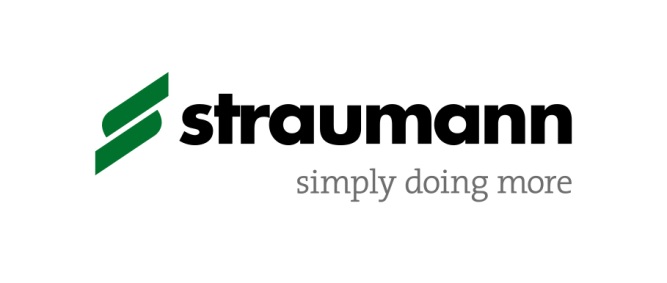 Programma MasterclassParodontale en peri-implantaire plastische en reconstructieve chirurgie.Vrijdag 1 en zaterdag 2 december 2017 in Nijkerk	Referenten:	Drs. H. Kuit			Drs. G.N.T. de Quincey & 	Locatie: 	Hotel & Gasterij De Roode Schuur
			Oude Barneveldseweg 98                  
			3862 PS NIJKERK	Vrijdag 1 december 2017	08:30 uur	Ontvangst en registratie	09:00		Theorie / casuïstiek: Recessie bedekking 	10:30		Pauze	11.00		Hands-on: recessie bedekking	12:30		Lunch	13:30		Theorie / casuïstiek: Soft tissue rondom implantaten	15.00		Pauze15:15		Hands-on: Soft tissue rondom implantaten	17:00		Freetime	18:30 – 20.30	Diner		Zaterdag 2 december 2017	08:30 uur	Theorie: Socket preservation	09:15		Hands-on: Socketpreservation	11:00 		Pauze	11:30		Theorie: implanteren in esthetische zone	12:30		Lunch	13:30		Hands-on: implanteren in esthetische zone	15:00		Pauze	15:30		Vervaardigen individueel abutment "Dual Zone" techniek	16:30		Afsluiting cursus